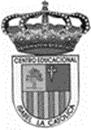 Centro Educacional de Adultos	     	NOMBRE Y APELLIDO ESTUDIANTE: Isabel la Católica – Puente Altohttps://isabellacatolica.cl/ 				______________________________	GUIA DE ACTIVIDADES N°6 (b)1° A-B-C-D   2° E-FINDICACIONES DEL PROFESOR.ASIGNATURALENGUA CASTELLANA Y COMUNICACIÓNCURSOPRIMER NIVELPROFESORRICARDO VERGARANICOLÁS MONSALVECORREO PROFESORricardoverg1821@gmail.comprofesor.nimm@gmail.comFECHA DEINICIO20/06FECHA DE TERMINO24/09CONTENIDOSGÉNERO LÍRICO- ESTRUCTURA INTERNAGÉNERO LÍRICO- ESTRUCTURA INTERNAGÉNERO LÍRICO- ESTRUCTURA INTERNA          Nos corresponde, ahora, continuar el tratamiento de los contenidos referidos al género lírico. Podrás entrar al mundo de los elementos poéticos que ayudan a la comprensión de textos. Avancemos, entonces.                                                            GÉNERO LÍRICO                              ESTRUCTURA EXTERNA DE LA OBRA POÉTICA            Los elementos que configuran la estructura externa de un poema son: verso, estrofa, rima y métrica. En palabras muy simples, conceptualizamos cada uno de ellos a continuación:*Verso: Corresponde a cada línea o frase del poema. Es la mínima unidad de una estrofa.  *Estrofa: Es el conjunto de versos relacionados por la rima y la métrica. Existen poesías que tienen estrofas con un número determinado de versos, por ejemplo: la décima (estrofa de 10 versos), la quintilla (estrofa de 5 versos), la octava real (estrofa de 8 versos) y el soneto (que tiene 4 estrofas: las dos primeras con 4 versos y las dos últimas con 3 versos). También existen poesías con distinto número de estrofas y son las más comunes, pues el poeta posee libertad en la creación de su obra.  O sea, un poema puede tener una o más estrofas y ellas pueden tener un distinto número de versos.   *Rima: Es la igualdad de sonidos entre las terminaciones de los versos. Cuando no hay esa igualdad de sonido, la rima se conoce como rima libre.*Métrica o medida: Determinación del número de sílabas que consta el verso. (La sílaba métrica es diferente a la sílaba gramatical, puesto que los poetas, en varios casos, tienen licencia para hacer las sílabas rompiendo el esquema gramatical).                                    OBSERVA EL SIGUIENTE CUADRO                               ESTRUCTURA INTERNA DE LA OBRA POÉTICALos elementos que configuran la estructura interna de un poema son: hablante lírico, tema, motivo lírico y temple de ánimo. A través de ellos, el lector logra la interpretación del mensaje que el hablante lírico desea entregar. En palabras muy simples, conceptualizamos cada uno de ellos a continuación:*Hablante lírico: Es el ser ficticio (la voz) creado por el poeta para trasmitir al lector su realidad, su propia forma de verla y sentirla; es decir, es el que entrega el contenido del poema, el que trasmite estas impresiones, sentimientos y emociones al lector, él se encarga de mostrar la realidad del poeta. Es muy importante no confundir al poeta con el hablante lírico, pues el poeta es el autor del poema, en cambio, el hablante lírico es la voz ficticia que se expresa. Esto queda más claro en el poema "Obrerito" de Gabriela Mistral, ya que ella (poeta) inventa un poema donde un niño (hablante lírico) se dirige a su madre.*Tema: Se refiere al asunto principal que se plantea en el poema, cuya idea se va reiterando a lo largo de toda la obra poética. Se conoce también como tema o motivo dominante.*Motivo lírico:Situación, idea o sentimiento que lleva al hablante lírico al acto de expresión. Se trata, por lo tanto, de aquellos elementos significativos del poema, considerados fundamentales para su comprensión e interpretación. En un poema pueden presentarse uno o más motivos líricos, cuyo propósito es aportar intensidad, expresividad y apoyo significativo a la poesía.*Temple de Ánimo:Corresponde al estado anímico en que se encuentra el alma del hablante del poema. De acuerdo con el tema y el o los motivos líricos, el temple de ánimo puede proyectarse en alegría, optimismo, dolor, amargura, etc. REALICEMOS UNA INTERPRETACIÓN DE UN POEMA, MEDIANTE EL RECONOCIMIENTO DE LOS ELEMENTOS DE SU ESTRUCTURA EXTERNA.                     Ya has aprendido que en lírica quien expresa sus sentimientos es el hablante lírico.          En este poema, el hablante lírico nos transmite un Tema o asunto: se trata del         Encuentro que tuvo con su padre muerto en un sueño. Este encuentro ocurre en el "umbral" o         en la línea que separa la vida de la muerte; es decir, el hablante no ha muerto. El padre le habla         y le pregunta cómo ha llegado hasta allí; también agrega que desde la muerte lo ha estado         esperando y lo seguirá haciendo, pues comprende que su hijo aún no ha muerto. Así, como llega          hasta el hablante, "caminando por un largo sendero" "con su flor en la mano", así se marcha.                     Nos preguntaremos, después de este acercamiento al poema, por los Motivos líricos          presentes en él. Estos elementos significativos son: la muerte del padre, la esperanza de que un         día se encontrarán, la separación, el amor entre padre e hijo, el sueño.                     Luego de haber comprendido el contenido del poema, nos será más fácil describir el         Temple de ánimo del hablante. Para esto hay que considerar que quien proyecta sus         sentimientos lo hace en primera persona, porque es el hijo. Por lo tanto, se percibe con mayor         fuerza su nostalgia; sin duda que lo extraña; se siente el amor entre ambos. Pese a lo anterior,          el hablante no transmite angustia, dolor ni desesperación, sino que una serenidad que implica          un saber esperar hasta que ocurra el encuentro.          EJERCICIOS BREVES:                                        SELECCIÓN MÚLTIPLE                    Responde marcando una X en la alternativa que creas correcta:       1.Una estrofa puede presentar:        I Un verso            II Dos versos             III  Tres versos         IV Cuatro versos        A. I – II        B. II – III        C. I – II – III        D. I – II – III – IV        2. Es la voz o ser ficticio que nos expresa sus emociones y sentimientos es una obra poética.         Nos referimos a:        A. Poeta        B. Autor        C. Creador        D. Hablante lírico        3. La igualdad de sonidos al final de un verso o frase poética se conoce como:        A. Rima        B. Métrica        C. Verso        D. Estrofa       4. El temple de ánimo puede proyectar:        I Alegría        II Hechos         III Paisajes        IV Esperanza        A. I – III        B. II – III        C. I – IV        D. II - IV      5. Corresponde al asunto principal que se plantea y desarrolla en el poema.       Nos referimos a:      A. Temple de ánimo      B. Motivo lírico      C. Tema      D. EstrofaINTERPRETACIÓN DE UN TEXTO POÉTICO, MEDIANTE EL RECONOCIMIENTO DE SUS ELEMENTOS INTERNOSLee el siguiente poema y responde usando los espacios asignados para ello.A la montaña                                           Está la tarde de Nos vamos ya.                                         De terciopelo;A la montaña                                           Malva en la piedra,para jugar                                                Rosa en los cielosEn sus laderas                                         ¡A la montaña!El árbol crece,                                          formamos ronda;Brilla el arroyo,                                        ronda de niños,La flor se mece                                        ronda redonda…¡Qué lindo el aire, Qué bello el Sol,                                       Alfonsina Storni (1993)Azul el cielo;                                            “Iremos a la Montaña”Se siente a Dios!                                       Santiago, Editorial A. Bello                                             DESARROLLO¿Cuál es el Tema?    Respuesta:________________________________________________Escriba tres Motivos líricos:     Respuesta: A___________________                           B___________________                           C___________________    3.¿Cuál es el Temple de ánimo que proyecta el hablante lírico en el poema     Respuesta: El Temple de ánimo que proyecta el hablante lírico es de_____                        ___________________, porque se nota o se puede ver en____                        ___________________________________________________                        __________________________________________.                  COMPARA TUS RESPUESTAS AQUÍ:                     SELECCIÓN MÚLTIPLE                     INTERPRETACIÓN1.La montaña2.  Los niños – los juegos - Los árboles – el aire – el sol – el cielo- la belleza de la naturaleza3. Alegría, entretención, felicidad       Porque los niños van felices a disfrutar de una tarde hermosa a la montaña. Donde todo es tan bello que se siente a Dios.